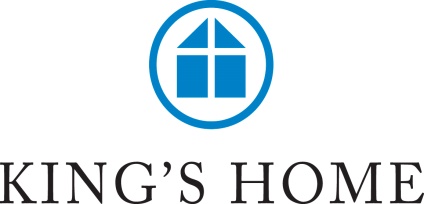 THERAPEUTIC FOSTER PARENT APPLICATIONDate of application: ____________________How did you hear about us?______________________________Foster Mother Name: _____________________________________Address:________________________________________________Home Number:_________________________ Cell Number:__________Email:___________________________________Place of Employment:_____________________________________Work Number:_______________________________Typical Days and Hours Worked: ____________________________________________________________________________________Foster  Father Name: _____________________________________Address:________________________________________________Home Number:_________________________ Cell Number:__________Email:___________________________________Place of Employment:_____________________________________Work Number:_______________________________Typical Days and Hours Worked: ____________________________________________________________________________________Please list names, ages, and relationship  of any children that currently reside with you:_____________________________________________________________________________________________________________________________________Please list the names, ages and relationship of any other persons residing in your home: ________________________________________________________________________________________________________________________What is your current marital status?  ________single ________married ________divorcedDo you have a valid Alabama Driver’s License?   _____ yes  _____noDo you have car insurance and homeowner’s or renter’s insurance? _______yes________noDo you own your home or rent?_________________________________Please list number of bedrooms __________ number of bathrooms__________Is your home smoke-free? ______yes _________noDo you have reliable transportation ________yes  ________noPlease list make and model of current vehicle(s): _________________________________________________________Have you ever been convicted of a crime?  ______yes _____noIf yes, please provide detailed information regarding the conviction: ___________________________________________________________________________________________________________________________________________________________________________________________________Please list any current medical conditions (such as diabetes, asthma,  high blood pressure, etc):Please list any current or previous mental health issues: ____________________________________________________________________________________________________________________________________________________________________________________________________________________________________________________________________________Have you previously been a foster parent?_____yes   _____no.  If yes, please list where and the dates. ______________________________________________________________________________________________________________________________________Do you have any pets?  ______yes ______no.  If yes, please list type(s)  of pets. ______________________________________________________________________________________________________________________________________Do you own a firearm?  _______yes ________no.  If yes, please list type of firearm.___________________________________________________________What church do you currently attend? _________________________________________________________________________________________________Foster Parent Signature(s)